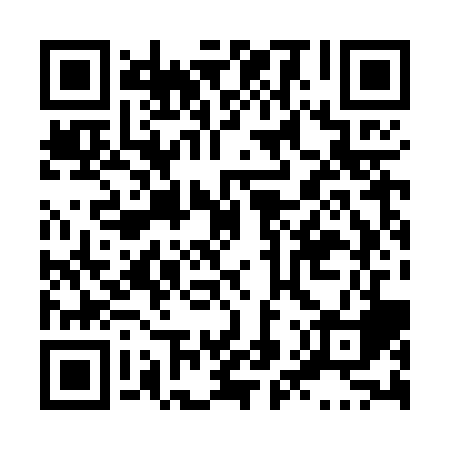 Ramadan times for Godbout, Quebec, CanadaMon 11 Mar 2024 - Wed 10 Apr 2024High Latitude Method: Angle Based RulePrayer Calculation Method: Islamic Society of North AmericaAsar Calculation Method: HanafiPrayer times provided by https://www.salahtimes.comDateDayFajrSuhurSunriseDhuhrAsrIftarMaghribIsha11Mon5:245:246:5112:404:376:306:307:5812Tue5:225:226:4912:404:386:326:327:5913Wed5:195:196:4712:404:406:336:338:0114Thu5:175:176:4512:394:416:356:358:0315Fri5:155:156:4312:394:426:366:368:0416Sat5:135:136:4112:394:436:386:388:0617Sun5:105:106:3812:394:456:406:408:0818Mon5:085:086:3612:384:466:416:418:0919Tue5:065:066:3412:384:476:436:438:1120Wed5:045:046:3212:384:486:446:448:1321Thu5:015:016:3012:374:506:466:468:1522Fri4:594:596:2812:374:516:476:478:1623Sat4:574:576:2612:374:526:496:498:1824Sun4:544:546:2412:364:536:506:508:2025Mon4:524:526:2112:364:546:526:528:2126Tue4:504:506:1912:364:566:536:538:2327Wed4:474:476:1712:364:576:556:558:2528Thu4:454:456:1512:354:586:566:568:2729Fri4:424:426:1312:354:596:586:588:2930Sat4:404:406:1112:355:007:007:008:3031Sun4:384:386:0912:345:017:017:018:321Mon4:354:356:0612:345:027:037:038:342Tue4:334:336:0412:345:037:047:048:363Wed4:304:306:0212:335:057:067:068:384Thu4:284:286:0012:335:067:077:078:405Fri4:254:255:5812:335:077:097:098:426Sat4:234:235:5612:335:087:107:108:447Sun4:204:205:5412:325:097:127:128:458Mon4:184:185:5212:325:107:137:138:479Tue4:154:155:5012:325:117:157:158:4910Wed4:134:135:4812:325:127:167:168:51